                                                                                                                                                                                                        О Т К Р Ы Т О Е    А К Ц И О Н Е Р Н О Е     О Б Щ Е С Т В О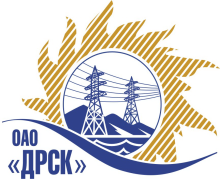 ПРОТОКОЛрассмотрения заявокПРЕДМЕТ ЗАКУПКИ:Открытый электронный запрос предложений на право заключения Договора на выполнение работ:  «Строительство ВЛ 110 кВ "ВТЭЦ-2 до оп.54" (Проведение обследования и составление заключения о техническом состоянии строительных конструкций сооружений)»Основание для проведения закупки: ГКПЗ 2014 г. закупка 2074 раздел 2.1.1.Планируемая стоимость закупки в соответствии с ГКПЗ: 800 000,00 руб. без учета НДС.Форма голосования членов Закупочной комиссии: очно-заочная.ПРИСУТСТВОВАЛИ: 8 членов постоянно действующей Закупочной комиссии 2-го уровня.ВОПРОСЫ, ВЫНОСИМЫЕ НА РАССМОТРЕНИЕ ЗАКУПОЧНОЙ КОМИССИИ: О признании предложения соответствующим условиям закупкиО предварительной ранжировке предложенийО проведении переторжкиРАССМАТРИВАЕМЫЕ ДОКУМЕНТЫ:Протокол процедуры вскрытия конвертов с заявками участников.Индивидуальные заключение экспертов Моторина О.А. и  Скаредина В.А.Предложения участников.ВОПРОС 1 «О признании предложений соответствующими условиям закупки»ОТМЕТИЛИ:Предложения ООО "Промбезопасность и энергоаудит" г. Нижний Новгород, ООО «РосГСК» г. Владивосток, ООО «ТехноГарант» г. Магнитогорск признаются удовлетворяющим по существу условиям закупки. Предлагается принять данные предложения к дальнейшему рассмотрению.ВОПРОС 2 «О предварительной ранжировке предложений»ОТМЕТИЛИ:В соответствии с требованиями и условиями, предусмотренными извещением о закупке и Закупочной документацией, предлагается предварительно ранжировать предложения следующим образом:ВОПРОС 3 «О проведении переторжки»ОТМЕТИЛИ:Учитывая результаты экспертизы предложений Участников закупки, Закупочная комиссия полагает целесообразным проведение переторжки. РЕШИЛИ:Признать предложения ООО "Промбезопасность и энергоаудит" г. Нижний Новгород, ООО «РосГСК» г. Владивосток, ООО «ТехноГарант» г. Магнитогорск соответствующими условиям закупки.Утвердить предварительную ранжировку предложений Участников:1 место: ООО «ТехноГарант» г. Магнитогорск2 место: ООО «РосГСК» г. Владивосток3 место: ООО "Промбезопасность и энергоаудит" г. Нижний НовгородПровести переторжку.Пригласить к участию в переторжке участников ООО "Промбезопасность и энергоаудит" г. Нижний Новгород, ООО «РосГСК» г. Владивосток, ООО «ТехноГарант» г. МагнитогорскОпределить форму переторжки: заочная.Назначить переторжку на 03.04.2014 в 10:00 час. (благовещенского времени).Место проведения переторжки: ЭТП b2b-energo Техническому секретарю Закупочной комиссии уведомить участников, приглашенных к участию в переторжке о принятом комиссией решении.ДАЛЬНЕВОСТОЧНАЯ РАСПРЕДЕЛИТЕЛЬНАЯ СЕТЕВАЯ КОМПАНИЯУл.Шевченко, 28,   г.Благовещенск,  675000,     РоссияТел: (4162) 397-359; Тел/факс (4162) 397-200, 397-436Телетайп    154147 «МАРС»;         E-mail: doc@drsk.ruОКПО 78900638,    ОГРН  1052800111308,   ИНН/КПП  2801108200/280150001№ 159/УКС-Р               город  Благовещенск«28» марта 2014г.Наименование участниковцена  руб. без НДСМесто в предварительной ранжировкеНеценовая предпочтительность (в баллах на балльной шкалеот 3до 5)ООО "ТехноГарант"(г. Магнитогорск, ул. Багратиона, 10)458 000,0013,00ООО "РосГСК"(г. Владивосток, ул. Калинина, 49А)470 000,0023,00ООО "Промбезопасность и энергоаудит"(г. Нижний Новгород, пр. Гагарина, 37)570 000,0033,00Ответственный секретарь Закупочной комиссии 2 уровня ОАО «ДРСК»____________________О.А. МоторинаТехнический секретарь Закупочной комиссии 2 уровня ОАО «ДРСК»____________________Е.Ю. Коврижкина